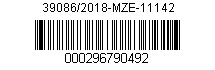 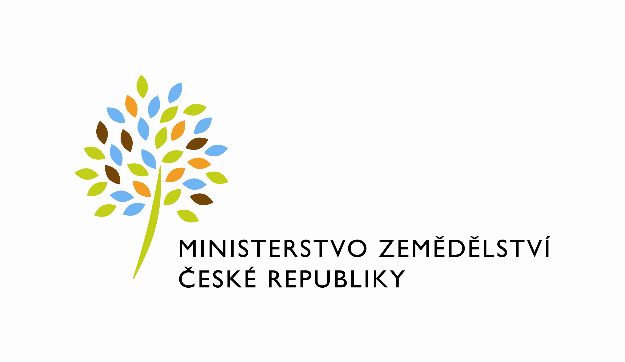 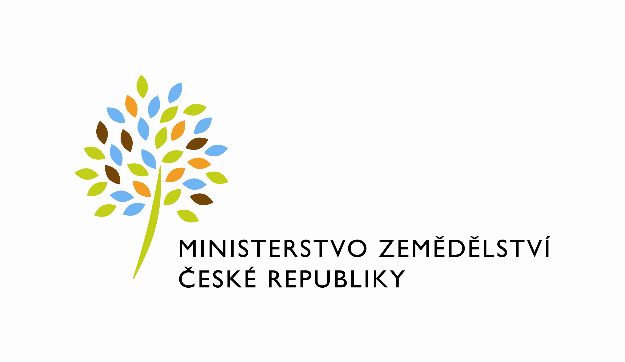  RÁMCOVÁ SMLOUVA NA ZAJIŠTĚNÍ KONZULTAČNÍ SLUŽBY PŘI ROZVOJI ELEKTRONICKÉHO SYSTÉMU SPISOVÉ SLUŽBY číslo smlouvy (DMS): 297-2018-11142(dále jen „Smlouva“)uzavřenápodle § 1746 odst. 2 a § 2586 a násl. a § 2631 a násl. zákona č. 89/2012 Sb., občanský zákoník, ve znění pozdějších předpisů (dále jen „občanský zákoník“) mezi smluvními stranami (dále také „smluvní strany“)I.Smluvní stranyObjednatel:Česká republika – Ministerstvo zemědělstvíSe sídlem: Těšnov 65/17, 110 00 Praha 1 – Nové MěstoIČO: 00020478DIČ: CZ00020478Bankovní spojení: xxxxxxxxxxxxxxČíslo účtu: xxxxxxxxxxxxxxZastoupená:  xxxxxxxxxxxxxxTel.: xxxxxxxxxxxxxxEmail: xxxxxxxxxxxxxx(dále je „Objednatel“)a          Poskytovatel:           Institut pro správu dokumentů, z. s.   Se sídlem: Praha 1, Malá Strana, Thunovská 179/12IČO: 22844163DIČ: CZ22844163 Bankovní spojení: xxxxxxxxxxxxxxČíslo účtu: xxxxxxxxxxxxxxZastoupený: xxxxxxxxxxxxxxEmail:  xxxxxxxxxxxxxx(dále jen „Poskytovatel“)(společně dále jen „smluvní strany“)II.Předmět a účel SmlouvyPředmětem této Smlouvy je závazek Poskytovatele poskytovat Objednateli na základě objednávek dle čl. III. Smlouvy za podmínek uvedených v této Smlouvě a v souladu s platnými a účinnými právními předpisy konzultační služby při rozvoji elektronického systému spisové služby Ministerstva zemědělství, tj. zajištění služeb při implementaci nejvhodnějšího řešení stávajícího stavu elektronického systému spisové služby Ministerstva zemědělství, v rámci kterých budou poskytovány poradenské služby v oblasti spisové služby v souladu s platnou právní úpravou, zejména pak zákonem č. 499/2004 Sb., a v oblasti rozvoje a provozu informačního systému elektronické spisové služby a dále zajištění konzultačních služeb pro jednotlivá navrhovaná řešení elektronického systému spisové služby včetně návrhů řešení optimálního rozvoje samostatných evidencí dokumentů využívaných na Ministerstvu zemědělství.Mezi jednotlivé poskytované služby patří poskytování analýz procesů, analýza podkladových materiálů, tvorba a připomínkování koncepčních dokumentů v oblasti rozvoje elektronického systému spisové služby, příprava stanovisek a koncepcí včetně návrhů optimálního řešení rozvoje elektronického systému spisové služby na Ministerstvu zemědělství. (Vše výše uvedené dále též jako „Dílo“).Účelem této smlouvy je zajištění optimálního rozvoje elektronického systému spisové služby v souladu s platnými právními předpisy v oblasti archivnictví a spisové služby. Zajištění potřebných analýz a služeb podpory při rozvoji elektronického systému spisové služby Ministerstva zemědělství.Poskytovatel potvrzuje, že se v plném rozsahu seznámil s rozsahem a povahou Díla, a že jsou mu známy veškeré technické, kvalitativní a jiné podmínky nezbytné k realizaci Díla a naplnění účelu Smlouvy, a že disponuje takovými kapacitami, oprávněními a odbornými znalostmi, které jsou k provedení Díla nezbytné, jedná se tak o Poskytovatele ve smyslu § 5 odst. 1 ve spojení s § 2950 občanského zákoníku. Poskytovatel se zavazuje provádět Dílo a jeho jednotlivé části na svůj náklad a své nebezpečí, řádně a včas (jednotlivá část Díla dále též jako „jednotlivé dílo“).Tato Smlouva není rámcovou dohodou ve smyslu § 131 a násl. zákona č. 134/2016 Sb., o zadávání veřejných zakázek, ve znění pozdějších předpisů.III.Doba, místo a způsob plněníPoskytovatel je povinen zahájit plnění dle této Smlouvy ihned po nabytí účinnosti Smlouvy, obdržení a akceptaci objednávky konkrétního jednotlivého díla v intencích odst. 2 tohoto článku.Písemná objednávka služeb – výzva Objednatele (dále též jako „objednávka“ či „dílčí objednávka“) bude zaslána elektronicky na e-mailovou adresu Poskytovatele xxxxxxxxxxxxxx. Poskytovatel po kontrole údajů objednávku služeb – výzvu písemně elektronicky akceptuje do 3 pracovních dnů, a to na e-mailovou adresu Objednatele, ze kterého mu byla doručena. Každá objednávka bude obsahovat specifikaci požadovaných služeb (jednotlivého díla) a předpokládaný počet hodin práce. Poskytovatel zahájí práce na základě každé dílčí objednávky vždy do 2 pracovních dnů od její akceptace, pokud není v objednávce uvedeno jinak. Každá dílčí objednávka je právem Objednatele. Zhotovitel nemá na základě této Smlouvy nárok na dílčí objednávky. Místem plnění je Těšnov 65/17, Praha 1.Jednotlivé konzultační hodiny budou probíhat na bázi osobních jednání, telefonických či emailových konzultací. Poskytovatel se zavazuje řádně dokončit dílčí plnění (tedy bez vad) v časovém rozmezí na základě dohody s Objednatelem od zahájení práce.IV. CenaSmluvní strany se dohodly, že maximální celková cena za veškerá plnění Poskytovatele dle Smlouvy činí 950 000,- Kč bez DPH, zákonné DPH činí 199 500,- Kč, maximální celková cena včetně DPH činí 1 149 500,- Kč.Jednotlivé faktury budou vystavovány vždy po akceptaci dílčího plnění (jednotlivého díla) na základě jednotlivých objednávek, přičemž cena dílčího plnění se vždy stanoví dle počtu odpracovaných hodin, kdy cena za každou dokončenou konzultační hodinu činí 1 150,- Kč bez DPH. Cena za konzultační hodiny se bude vždy účtovat dle skutečného počtu odpracovaných hodin za dílčí plnění stanovené v objednávce.Celková cena Díla a cena za jednu konzultační hodinu jsou cenami nejvýše přípustnými, konečnými a nepřekročitelnými a zahrnují veškeré náklady na poskytování konzultací, přičemž mohou být zvýšeny pouze, dojde-li k změnám sazeb daně z přidané hodnoty na základě příslušného právního předpisu, a to vždy jen o hodnotu odpovídající příslušné změně těchto sazeb. Skutečný součet cen za dílo na základě objednávek, nesmí být vyšší, než maximální celková cena uvedená v odst. 1. tohoto článku. V. Platební podmínkySkutečná cena Díla bude Objednatelem uhrazena bezhotovostním způsobem na základě Poskytovatelem vyhotovené faktury, jejíž součástí bude Poskytovatelem vytvořený soupis provedených prací potvrzený osobami oprávněnými jednat ve věcech technických obou smluvních stran. Fakturu Poskytovatel doručí na emailovou adresu Objednatele do 15 kalendářních dnů od vzniku práva fakturovat, tj. od potvrzení soupisu provedených prací osobami oprávněnými jednat ve věcech technických obou smluvních stran na základě objednávky. Splatnost faktury bude 30 dnů ode dne jejich prokazatelného doručení Objednateli a za den zaplacení bude považován den odepsání fakturované částky z účtu Objednatele ve prospěch účtu Poskytovatele uvedený v čl. I. této Smlouvy. Poslední faktura musí být předložena v daném roce do 15. prosince.Faktura Poskytovatele musí formou a obsahem odpovídat zákonu o dani z přidané hodnoty (zejména § 29 zákona č. 235/2004 Sb., o dani z přidané hodnoty, ve znění pozdějších předpisů), pokud je Poskytovatel plátcem DPH, případně náležitosti účetního dokladu dle zákona č. 563/1991 Sb., o účetnictví, ve znění pozdějších předpisů, pokud Poskytovatel není plátcem DPH. Datum splatnosti faktury je 30 dnů ode dne jejich doručení Objednateli, formou a obsahem musí odpovídat zákonu o účetnictví v účinném znění a zákonu o dani z přidané hodnoty v účinném znění a musí mít náležitosti obchodní listiny podle § 435 občanského zákoníku. Faktura bude označena číslem předmětné objednávky a číslem této Smlouvy. Přílohou faktury bude potvrzení soupisu provedených prací na základě objednávky podepsaný osobami oprávněnými jednat ve věcech technických obou smluvních stran.Nebude-li faktura obsahovat některou povinnou nebo dohodnutou náležitost či přílohu nebo bude chybně vyúčtována cena nebo DPH, je Objednatel oprávněn před uplynutím lhůty splatnosti odeslat fakturu poštou zpět Poskytovateli k provedení opravy či doplnění s vyznačením důvodu vrácení. Poskytovatel provede opravu či doplnění vystavením nové faktury se všemi náležitostmi. Dnem odeslání vadné faktury Poskytovateli přestává běžet původní lhůta splatnosti, přičemž Objednatel tak není v prodlení se zaplacením fakturované částky, a nová lhůta splatnosti běží znovu nejdříve ode dne doručení nové řádně opravené faktury Objednateli. Daň z přidané hodnoty bude Poskytovatelem účtována v sazbě určené podle právních předpisů účinných ke dni uskutečnění příslušného zdanitelného plnění.Poskytovatel současně jednoznačně prohlašuje, že nemá před provedením Díla podle této Smlouvy právo na přiměřené části odměny či zálohy ve smyslu § 2611, nepoužije se ani § 2610 odst. 2 občanského zákoníku. Cena za dílo se považuje za zaplacenou dnem odepsání ceny za dílo z bankovního účtu Objednatele ve prospěch bankovního účtu Poskytovatele.Objednatel nebude poskytovat jakékoliv zálohy.Nedojde-li mezi smluvními stranami k dohodě při odsouhlasení množství nebo druhu provedených prací na Díle, je Poskytovatel oprávněn fakturovat pouze práce, u kterých nedošlo k rozporu. Pokud bude faktura Poskytovatele obsahovat i práce, které nebyly Objednatelem odsouhlaseny, je Objednatel oprávněn fakturu vrátit. Práce, které provedl odchylně od objednávky, se do soupisu prací nesmějí zařazovat. Poskytovatel je podle ustanovení § 2 písm. e) zákona č. 320/2001 Sb., o finanční kontrole ve veřejné správě a o změně některých zákonů (zákon o finanční kontrole), ve znění pozdějších předpisů, osobou povinnou spolupůsobit při výkonu finanční kontroly prováděné v souvislosti s úhradou zboží nebo služeb z veřejných výdajů. VI. Odevzdání a převzetí dílaPoskytovatel splní svoji povinnost provést jednotlivé dílo na základě dílčí objednávky jeho řádným a včasným ukončením a předáním tohoto díla bez vad Objednateli. Poskytovatel garantuje, že každé jednotlivé dílo vytvořené na základě objednávky je úplné a že jeho vlastnosti odpovídají vlastnostem Díla sjednaným touto Smlouvou. Poskytovatel poskytuje záruku za jakost každého jednotlivého díla od okamžiku protokolárního předání a převzetí jednotlivého díla bez připomínek, a to po dobu 6 měsíců.Objednatel je povinen jednotlivé dílo na základě objednávky převzít nebo odmítnout jeho převzetí ve lhůtě 1 pracovního dne ode dne zahájení prohlídky. V případě vad či nedodělků bude sepsán jejich kompletní soupis v samostatném protokolu s tím, že Poskytovatel je povinen vady či nedodělky odstranit ve lhůtě stanovené Objednatelem.V případě opakovaného vrácení jednotlivého díla Poskytovateli k odstranění vad či nedodělků se vždy použije obdobně postup upravený v tomto článku, dokud dílo nebude předáno Objednateli bez vad.Smluvní strany se dohodly, že vylučují použití ustanovení § 2605 odst. 2 a § 2618 občanského zákoníku.VII.Sankce, náhrada škodyZa porušení smluvních povinností sjednávají smluvní strany smluvní pokuty za prodlení Poskytovatele s akceptací objednávky, se zahájením prací na základě dílčí objednávky ve lhůtě podle čl. III. odst. 3. Smlouvy nebo s předáním dokončeného dílčího plnění Objednateli je Poskytovatel povinen zaplatit Objednateli smluvní pokutu ve výši 0,5 % z ceny za jednotlivé dílo na základě dílčí objednávky bez DPH za každý, byť jen započatý den prodlení. Za každý den prodlení s řádným zaplacením vystavené faktury dle čl. V. se Objednatel zavazuje zaplatit Poskytovateli smluvní pokutu ve výši 0,05% z fakturované částky bez DPH.V případě, že Poskytovatel (zpracovatel) poruší některou z jeho povinností uvedených v čl. IX. nebo v čl. X. této Smlouvy, je Poskytovatel povinen uhradit Objednateli smluvní pokutu ve výši 100.000,- Kč za každé jednotlivé porušení povinnosti. V případě, že bude Objednateli v důsledku porušení povinností Poskytovatele vyplývajících z čl. IX. nebo z čl. X. Smlouvy udělena pokuta nebo obdobná sankce ze strany Úřadu pro ochranu osobních údajů (popř. jiného dozorového orgánu ČR nebo EU, do jehož působnosti patří kontrola zpracování osobních údajů), je Poskytovatel povinen uhradit Objednateli smluvní pokutu ve výši takové sankce, a to i vedle smluvní pokuty udělené dle předchozí věty. Tím není dotčen nárok Objednatele podle odst. 7. tohoto článku.V případě porušení povinnosti Poskytovatele stanovené v čl. V. odst. 10. se Poskytovatel zavazuje zaplatit Objednateli smluvní pokutu 50.000,- Kč.V případě prodlení Poskytovatele s oznámením změny údajů podle čl. XI. odst. 3. Smlouvy, je Poskytovatel povinen Objednateli zaplatit smluvní pokutu ve výši 1.000,- Kč za každý jednotlivý případ porušení této povinnosti. Každá smluvní pokuta je splatná ve lhůtě 10 dnů od doručení písemné výzvy k jejímu zaplacení.Zaplacením smluvní pokuty není dotčen nárok Objednatele na náhradu plné výše škody vzniklé porušením povinnosti, za které byla pokuta zaplacena.Poskytovatel plně odpovídá za škodu způsobenou Objednateli nebo třetím osobám vadným plněním a zavazuje se tuto škodu uhradit k rukám Objednatele do 10 dnů od doručení písemné výzvy Objednatele k uhrazení škody.Použije-li Poskytovatel k plnění dle této Smlouvy nebo jeho části poddodavatele, odpovídá Objednateli, jako by plnil sám.VIII. Odstoupení od SmlouvyTato smlouva může být ukončena na základě písemné dohody obou smluvních stran.Objednatel je oprávněn odstoupit od Smlouvy v případě, že Poskytovatel opakovaně poruší svou povinnost stanovenou ve čl. III. odst. 2 Smlouvy.Objednatel je oprávněn odstoupit od Smlouvy v případě, že Poskytovatel poruší kteroukoliv svoji povinnost stanovenou v čl. IX. nebo v čl. X. Smlouvy.Objednatel je oprávněn odstoupit od této Smlouvy, bude-li s Poskytovatelem zahájeno insolvenční řízení dle zákona č. 182/2006 Sb., o úpadku a způsobech jeho řešení (insolvenční zákon), ve znění pozdějších předpisů, nebo podá-li Poskytovatel sám dlužnický návrh na zahájení insolvenčního řízení anebo bude-li vydáno rozhodnutí o úpadku Poskytovatele.Odstoupení od Smlouvy musí být písemné a nabývá účinnosti dnem doručení jeho písemného oznámení Poskytovateli. Objednatel je oprávněn Smlouvu či kteroukoli objednávku vypovědět i bez udání důvodu písemnou výpovědí s výpovědní lhůtou dva měsíce, počítanou od prvního dne měsíce následujícího po jejím doručení.Ukončením účinnosti Smlouvy z jakéhokoliv důvodu končí vždy zároveň účinnost každé objednávky, a to i akceptované Poskytovatelem. Ukončením účinnosti objednávky nezaniká bez dalšího účinnost Smlouvy. V případě předčasného ukončení účinnosti akceptované objednávky bude Poskytovateli zaplacena cena výhradně jen za řádně poskytnuté plnění do doby ukončení účinnosti takové objednávky, které bylo akceptováno Objednatelem.Ukončením účinnosti Smlouvy či objednávky z jakéhokoliv důvodu nejsou jakkoliv dotčena práva na smluvní pokutu či práva na náhradu škody, jakož i další ustanovení Smlouvy, z jejichž povahy vyplývá, že jsou účinná i po ukončení účinnosti Smlouvy.IX.Zpracování osobních údajůTento článek je uzavírán na základě čl. 28 nařízení Evropského parlamentu a Rady (EU) 2016/679 ze dne 27. dubna 2016 o ochraně fyzických osob v souvislosti se zpracováním osobních údajů a o volném pohybu těchto údajů a o zrušení směrnice 95/46/ES (obecné nařízení o ochraně osobních údajů), dále jen jako „GDPR“. Pojmy použité v tomto článku budou vykládány v souladu s GDPR, zejm. v souladu s pojmy uvedenými v čl. 4 GDPR.Pro účely tohoto článku Smlouvy je Objednatel považován za správce dle čl. 4 odst. 7 GDPR a Poskytovatel je považován za zpracovatele dle čl. 4 odst. 8 GDPR. Informace ohledně zpracovávaných osobních údajů:Při zpracování osobních údajů je správce povinen dodržovat práva subjektů údajů, která vyplývají zejména z čl. 12 až 22 GDPR, a to při dodržení zákonného způsobu zpracování osobních údajů dle čl. 6 GDPR a v souladu se zásadami zpracování osobních údajů uvedených v čl. 5 GDPR. Povinnosti a práva zpracovatele:Zpracovatel prohlašuje, že je v souladu s čl. 28 odst. 1 GDPR schopen pro zpracování osobních údajů jménem správce na základě této Smlouvy poskytnout dostatečné záruky, zejména pokud jde o odborné znalosti, spolehlivost a zdroje, a že zavede technická a organizační opatření, která budou splňovat požadavky GDPR, včetně požadavků na bezpečnost zpracování, a to tak, aby byla zajištěna ochrana práv subjektů údajů.Zpracovatel zpracovává osobní údaje pouze na základě doložených pokynů správce, včetně v otázkách předání osobních údajů do třetí země nebo mezinárodní organizaci, pokud mu toto zpracování již neukládají právní předpisy EU nebo ČR (popř. jiné členského státu EU), které se na správce vztahují; v takovém případě zpracovatel správce informuje o tomto právním požadavku před zpracováním, ledaže by tyto právní předpisy toto informování zakazovaly z důležitých důvodů veřejného zájmu.Zpracovatel zajišťuje, aby se osoby oprávněné zpracovávat osobní údaje zavázaly k mlčenlivosti nebo aby se na ně vztahovala zákonná povinnost mlčenlivosti.Zpracovatel přijme všechna opatření požadovaná podle článku 32 (Zabezpečení zpracování):S přihlédnutím ke stavu techniky, nákladům na provedení, povaze, rozsahu, kontextu a účelům zpracování i k různě pravděpodobným a různě závažným rizikům pro práva a svobody fyzických osob, provedou správce a zpracovatel vhodná technická a organizační opatření, aby zajistili úroveň zabezpečení odpovídající danému riziku, případně včetně: pseudonymizace a šifrování osobních údajů;schopnosti zajistit neustálou důvěrnost, integritu, dostupnost a odolnost systémů a služeb zpracování;schopnosti obnovit dostupnost osobních údajů a přístup k nim včas v případě fyzických či technických incidentů;procesu pravidelného testování, posuzování a hodnocení účinnosti zavedených technických a organizačních opatření pro zajištění bezpečnosti zpracování.Při posuzování vhodné úrovně bezpečnosti se zohlední zejména rizika, která představuje zpracování, zejména náhodné nebo protiprávní zničení, ztráta, pozměňování, neoprávněné zpřístupnění předávaných, uložených nebo jinak zpracovávaných osobních údajů, nebo neoprávněný přístup k nim.Správce a zpracovatel přijmou opatření pro zajištění toho, aby jakákoliv fyzická osoba, která jedná z pověření správce nebo zpracovatele a má přístup k osobním údajům, zpracovávala tyto osobní údaje pouze na pokyn správce, pokud jí jejich zpracování již neukládají právní předpisy EU nebo ČR (popř. jiné členského státu EU).Zpracovatel nezapojí do zpracování žádného dalšího zpracovatele mimo uvedený seznam poddodavatelů viz. příloha č. 2 bez předchozího konkrétního nebo obecného písemného povolení správce. V případě obecného písemného povolení zpracovatel správce informuje o veškerých zamýšlených změnách týkajících se přijetí dalších zpracovatelů nebo jejich nahrazení, a poskytne tak správci příležitost vyslovit vůči těmto změnám námitky.Pokud zpracovatel zapojí dalšího zpracovatele, aby jménem správce provedl určité činnosti zpracování, musí být tomuto dalšímu zpracovateli uloženy na základě smlouvy nebo jiného právního aktu podle právních předpisů EU nebo ČR (popř. jiné členského státu EU) stejné povinnosti na ochranu údajů, jaké jsou uvedeny v této Smlouvě, a to zejména poskytnutí dostatečných záruk, pokud jde o zavedení vhodných technických a organizačních opatření tak, aby zpracování splňovalo požadavky tohoto nařízení. Neplní-li uvedený další zpracovatel své povinnosti v oblasti ochrany údajů, odpovídá správci za plnění povinností dotčeného dalšího zpracovatele i nadále plně prvotní zpracovatel.Zpracovatel zohledňuje povahu zpracování, je správci nápomocen prostřednictvím vhodných technických a organizačních opatření, pokud je to možné, pro splnění správcovy povinnosti reagovat na žádosti o výkon práv subjektu údajů stanovených v kapitole IIIGDPR (čl. 12 až 23 GDPR).Zpracovatel je správci nápomocen při zajišťování souladu s povinnostmi podle čl. 32 až 36 GDPR, a to při zohlednění povahy zpracování a informací, jež má zpracovatel k dispozici.Zpracovatel v souladu s rozhodnutím správce všechny osobní údaje buď vymaže, nebo je vrátí správci po ukončení poskytování služeb spojených se zpracováním, a vymaže existující kopie, pokud právní předpisy EU nebo ČR (popř. jiného členského státu EU) nepožadují uložení daných osobních údajů.Zpracovatel poskytne správci veškeré informace potřebné k doložení toho, že byly splněny povinnosti stanovené v čl. 28 GDPR, a umožní audity, včetně inspekcí, prováděné správcem nebo jiným auditorem, kterého správce pověřil, a k těmto auditům přispěje. Pokud nastane situace dle předchozí věty a pokud dle názoru zpracovatele určitý pokyn porušuje GDPR nebo jiné právní předpisy EU nebo ČR (popř. jiného členského státu EU) týkající se ochrany osobních údajů, zpracovatel o tomto neprodleně informuje správce.X.OCHRANA INFORMACÍ1. Smluvní strany jsou si vědomy toho, že v rámci plnění závazků z této Smlouvy:si mohou vzájemně vědomě nebo opominutím poskytnout informace, které budou považovány za důvěrné (dále jen „důvěrné informace“),mohou jejich zaměstnanci a osoby v obdobném postavení získat vědomou činností druhé strany nebo i jejím opominutím přístup k důvěrným informacím druhé strany. Pro vyloučení pochybností smluvní strany výslovně sjednávají, že informace uvedené v nedílné příloze č. 1 této Smlouvy budou smluvními stranami vždy považovány za důvěrné informace.Smluvní strany se zavazují, že žádná z nich nezpřístupní třetí osobě důvěrné informace, které při plnění této Smlouvy získala od druhé smluvní strany a neužije důvěrné informace v rozporu s účelem této Smlouvy a pro svůj vlastní prospěch. Za třetí osoby podle odst. 1.2 se nepovažují:zaměstnanci smluvních stran a osoby v obdobném postavení, orgány smluvních stran a jejich členové, ve vztahu k důvěrným informacím Objednatele poddodavatelé Poskytovatele, ve vztahu k důvěrným informacím Poskytovatele externí dodavatelé Objednatele, a to i potenciální,za předpokladu, že se podílejí na plnění této Smlouvy nebo na plnění spojeným s plněním dle této Smlouvy, důvěrné informace jsou jim zpřístupněny výhradně za tímto účelem a zpřístupnění důvěrných informací je v rozsahu nezbytně nutném pro naplnění jeho účelu a za stejných podmínek, jaké jsou stanoveny smluvním stranám v této Smlouvě.Smluvní strany se zavazují v plném rozsahu zachovávat povinnost mlčenlivosti a povinnost chránit důvěrné informace vyplývající z této Smlouvy. Smluvní strany se v této souvislosti zavazují poučit veškeré osoby, které se na jejich straně budou podílet na plnění této Smlouvy, o výše uvedených povinnostech mlčenlivosti a ochrany důvěrných informací a dále se zavazují vhodným způsobem zajistit dodržování těchto povinností všemi osobami podílejícími se na plnění této Smlouvy.Veškeré důvěrné informace zůstávají výhradním vlastnictvím předávající strany a přijímající strana vyvine pro zachování jejich důvěrnosti a pro jejich ochranu stejné úsilí, jako by se jednalo o její vlastní důvěrné informace. S výjimkou rozsahu, který je nezbytný pro plnění této Smlouvy, se obě strany zavazují neduplikovat žádným způsobem důvěrné informace druhé strany, nepředat je třetí straně ani svým vlastním zaměstnancům a zástupcům s výjimkou těch, kteří s nimi potřebují být seznámeni, aby mohli plnit tuto Smlouvu. Obě strany se zároveň zavazují nepoužít důvěrné informace druhé strany jinak, než za účelem plnění této Smlouvy. Nedohodnou-li se smluvní strany výslovně písemnou formou jinak, považují se za důvěrné implicitně všechny informace, které jsou anebo by mohly být součástí obchodního tajemství, tj. například, ale nejenom, popisy nebo části popisů technologických procesů a vzorců, technických vzorců a technického know-how, informace o provozních metodách, procedurách a pracovních postupech, obchodní nebo marketingové plány, koncepce a strategie nebo jejich části, nabídky, kontrakty, smlouvy, dohody nebo jiná ujednání s třetími stranami, informace o výsledcích hospodaření, o vztazích s obchodními partnery, o pracovněprávních otázkách a všechny další informace, jejichž zveřejnění přijímající stranou by předávající straně mohlo způsobit újmu.Za porušení povinnosti mlčenlivosti považují smluvní strany také porušení mlčenlivosti Poskytovatele ohledně osobních údajů. Bude-li Poskytovatel s osobními údaji nakládat při realizaci předmětu této Smlouvy, odpovídá Poskytovatel za to, že z jeho strany bude nakládání s těmito osobními údaji v souladu s příslušnými právními předpisy o ochraně osobních údajů, zejm. v souladu s nařízením Evropského parlamentu a Rady (EU) 2016/679 ze dne 27. dubna 2016 o ochraně fyzických osob v souvislosti se zpracováním osobních údajů a o volném pohybu těchto údajů a o zrušení směrnice 95/46/ES (obecné nařízení o ochraně osobních údajů; GDPR).Bez ohledu na výše uvedená ustanovení se veškeré informace vztahující se k předmětu této Smlouvy a příslušné dokumentaci považují s ohledem na potencionálně vysokou zneužitelnost informací Objednatele výlučně za důvěrné informace Objednatele a Poskytovatel je povinen tyto informace chránit v souladu s touto Smlouvou. Poskytovatel při tom bere na vědomí, že povinnost ochrany těchto informací podle tohoto článku se vztahuje pouze na Poskytovatele.Pokud jsou důvěrné informace poskytovány v písemné podobě anebo ve formě textových souborů na elektronických nosičích dat (médiích), je předávající strana povinna upozornit přijímající stranu na důvěrnost takového materiálu jejím vyznačením alespoň na titulní stránce nebo přední straně média, nejedná-li se o důvěrné informace uvedené v příloze č. 1 této Smlouvy. Absence takovéhoto upozornění však nezpůsobuje zánik povinnosti ochrany takto poskytnutých informací.Bez ohledu na výše uvedená ustanovení se za důvěrné nepovažují informace, které:se staly veřejně známými, aniž by jejich zveřejněním došlo k porušení závazků přijímající smluvní strany či právních předpisů,měla přijímající strana prokazatelně legálně k dispozici před uzavřením této Smlouvy, pokud takové informace nebyly předmětem jiné, dříve mezi smluvními stranami uzavřené smlouvy o ochraně informací,jsou výsledkem postupu, při kterém k nim přijímající strana dospěje nezávisle a je to schopna doložit svými záznamy,po podpisu této Smlouvy poskytne přijímající straně třetí osoba, jež není omezena v takovém nakládání s informacemi,mají být zpřístupněny na základě zákona či jiného právního předpisu včetně práva EU nebo závazného rozhodnutí oprávněného orgánu veřejné moci, jsou obsažené ve Smlouvě a jsou zveřejněné dle příslušných právních předpisů.Poskytovatel souhlasí se zveřejněním této Smlouvy včetně všech jejích změn     a dodatků.Za porušení povinnosti mlčenlivosti smluvní stranou se považují též případy, kdy tuto povinnost poruší kterákoliv z osob uvedených v odst. 1.3, které daná smluvní strana poskytla důvěrné informace druhé smluvní strany.Ukončení účinnosti této Smlouvy z jakéhokoliv důvodu se nedotkne ustanovení tohoto článku X. Smlouvy a jejich účinnost přetrvá i po ukončení účinnosti této Smlouvy.Poskytovatel dále výslovně prohlašuje a bere na vědomí, že tato Smlouva nepředstavuje jeho obchodní tajemství ani neobsahuje jeho důvěrné informace a souhlasí s tím, aby byl zveřejněn obraz Smlouvy a jejích případných změn (dodatků) a dalších dokumentů od této Smlouvy odvozených včetně metadat požadovaných k uveřejnění v registru smluv podle zákona č.  340/2015 Sb., o zvláštních podmínkách účinnosti některých smluv, uveřejňování těchto smluv a o registru smluv (zákon o registru smluv), a taktéž je Poskytovatel srozuměn s tím, že Objednatel je za stejných podmínek povinen zveřejnit písemně akceptované objednávky splňující podmínky dle uvedeného zákona č. 340/2015 Sb., o registru smluv. Uveřejnění Smlouvy, písemně akceptovaných objednávek a metadat v registru smluv provede Objednatel, nedohodnou-li se strany jinak. Z důvodu uveřejnění Smlouvy v registru smluv tato Smlouva již nepodléhá povinnosti uveřejnění na profilu zadavatele (Objednatele) s odkazem na ustanovení § 219 odst. 1 písm. d) ZZVZ.XI.Závěrečná ustanoveníPokud není ve Smlouvě výslovně uvedeno jinak, řídí se smluvní strany příslušnými ustanoveními občanského zákoníku.Jakékoliv změny či doplňky k této Smlouvě je možné provádět pouze písemnými vzestupně číslovanými dodatky se souhlasem obou smluvních stran.Poskytovatel není oprávněn bez předchozího písemného souhlasu Objednatele převést svá práva a povinnosti vyplývající ze Smlouvy na třetí osobu.Osoby oprávněné jednat ve věcech technických a provozních:Za Objednatele: xxxxxxxxxxxxxx, tel.: xxxxxxxxxxxxxx, email: xxxxxxxxxxxxxxZa Poskytovatele: xxxxxxxxxxxxxx, tel. xxxxxxxxxxxxxx, email: xxxxxxxxxxxxxxPoskytovatel je povinen písemně oznámit Objednateli změnu údajů o Poskytovateli uvedených v záhlaví Smlouvy, změnu údajů kontaktních osob uvedených v tomto odstavci a jakékoliv změny týkající se Poskytovatelovy ne/registrace jako plátce DPH, a to nejpozději do 5 pracovních dnů od uskutečnění takové změny.Poskytovatel prohlašuje, že je plně odborně způsobilý k poskytování služeb, k němuž se zavázal touto Smlouvou, a zavazuje se tyto služby poskytovat na profesionální odborné úrovni.Smlouva se uzavírá na dobu určitou do vyčerpání maximální celkové ceny dle čl. IV. odst. 1., nejdéle však na dobu 3 let od nabytí její účinnosti.Poskytovatel tímto prohlašuje, že v době uzavření Smlouvy není vůči němu vedeno řízení dle zákona č. 182/2006 Sb., o úpadku a způsobech jeho řešení ve znění pozdějších předpisů (insolvenční zákon), a zavazuje se Objednatele bezodkladně informovat o všech skutečnostech o hrozícím úpadku, popř. o prohlášení úpadku jeho společnosti.Obě smluvní strany prohlašují, že došlo k dohodě o celém rozsahu této Smlouvy.Tato Smlouva je vyhotovena ve čtyřech (4) stejnopisech s platností originálu, z nichž po jejím podpisu obdrží dva (2) stejnopisy Objednatel a dva (2) stejnopisy Poskytovatel.Obě smluvní strany prohlašují, že se seznámily s celým textem Smlouvy včetně jejích příloh a s celým obsahem Smlouvy souhlasí. Současně prohlašují, že tato Smlouva vyjadřuje jejich svobodnou vůli a smluvní strany se budou řídit jejím obsahem.Tato Smlouva nabývá platnosti podpisem druhé smluvní strany a účinnosti dnem jejího uveřejnění v registru smluv. Každá akceptovaná objednávka splňující podmínky pro její uveřejnění v registru smluv dle zákona o registru smluv nabývá účinnosti dnem takového uveřejnění. Ukončením účinnosti Smlouvy nejsou dotčena ustanovení, z jejichž povahy vyplývají jejich účinky i po skončení účinnosti Smlouvy, např. ustanovení o smluvní pokutě, povinnosti mlčenlivosti, apod.Seznam příloh Smlouvy:Příloha č. 1 - Specifikace důvěrných informací ObjednatelePříloha č. 2 – Přehled poddodavatelůV Praze dne						V Praze dne…………Objednatel: 						Poskytovatel:……………………………………………		     ………………………………………….Česká republika - Ministerstvo zemědělství	      Institut pro správu dokumentů, z.s.xxxxxxxxxxxxxx					      xxxxxxxxxxxxxxxxxxxxxxxxxxxx				     	      xxxxxxxxxxxxxxPředmět zpracováníZpracování informací obsažených v metadatech vlastních a doručených dokumentů Ministerstva zemědělství, které jsou považovány za osobní údaje v souladu s nařízením GDPR. Zpracování informací o zaměstnancích Ministerstva zemědělství viditelných v roli správce aplikace DMS, které jsou považovány za osobní údaje v souladu s nařízením GDPR. Zpracování informací subjektů obsažených v interní neveřejné databázi Ministerstva zemědělství, které jsou považovány za osobní údaje v souladu s nařízením GDPR.Doba trvání zpracováníZpracování bude probíhat pouze po dobu trvání smlouvy. Po ukončení smlouvy nesmí zpracovatel s údaji nakládat.Povaha zpracováníPovahu zpracování spočívá ve vyhledávání, nahlížení a použití ke zpracování analýz stavu spisové služby na Ministerstvu zemědělství.Účel zpracováníÚdaje budou zpracovány za účelem vypracování analýz stavu spisové služby a konzultací ke stavu spisové služby na Ministerstvu zemědělství.Typ osobních údajůjméno, adresa, datum narození, e-mailová adresa, služební zařazeníKategorie subjektů údajůZaměstnanci Ministerstva zemědělství, fyzické a právnické osoby, jejichž údaje jsou obsaženy v neveřejné interní databázi a metadatech dokumentů vlastních nebo doručených Ministerstvu zemědělství.